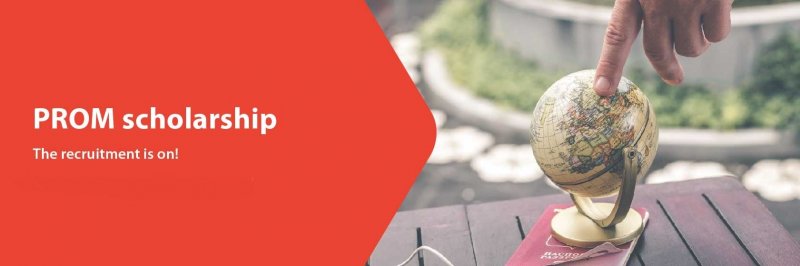 Scientific Activity Support Office (COBN) invites Ph.D. Students for taking a part in PROM Programme - International scholarship exchange for doctoral students and academic staff which is founded by the Polish National Agency for Academic Exchange.Open recruitment: 01 October - 14 October, 20192. Cost of subsistence which can be spent on catering or accommodation (depending on the number of days of stay).Table 1 - Travel expenses, health insurance, third-party insurance, accident insurance, visa fees and costs of establishing residencyTable 2 - Cost of subsistenceInstead of filling the formular remeber to prepare:1. Confirming English proficiency at a minimum B2 level.
2. A copy of a valid PhD Students card (if applicable).3. Research proposal (Maximum number of characters: 1800).4. Supervisor's recommendation (if applicable).2. The activity required from the Beneficiary if obtain the scholarship:a. Deliver all the data required for the agreementb. Sign the agreementc. Fill the Declarations of the Project Participantd. Purchase the ticket and hotel reservation3. Formal issues connected with the end of the scholarship exchange:a. Fulfilling Evaluation survey – delivered on the last day of stay at Wrocław University of Economicsb. Fulfilling Trip settlement form- delivered on the last day of stay at Wrocław University of EconomicsAttachments:Terms of the PROM ProgramAttachment 1 to the Terms of the PROM ProgramAttachment 2 to the Terms of the PROM ProgramAttachment 3 to the Terms of the PROM ProgramAttachment 4 to the Terms of the PROM ProgramAttachment 5 to the Terms of the PROM ProgramMore information about the PROM Programme can be found at - https://nawa.gov.pl/en/institutions/prom-programme#In case of any question contact with:Joanna Marcinkowska cobn@ue.wroc.plThe project is supported by: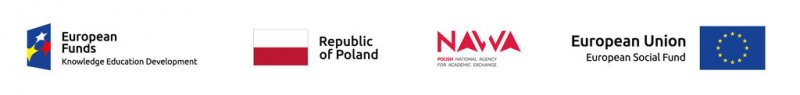 You can apply for 1 of 5 30-days scientific internships:Application formInternship Manager: dr hab. inż. Marcin Hernesvacancies: 10 PhD students, 1 researcherPhD students will conduct researches in the field of supporting the business processes using artificial intelligence methods. The main focus will be putted on environmental life cycle assessment and costing, manufacturing management, investment decisions and text document processing. Researches will be conducted in the Intelligent Management Systems Center and will concern the following areas: collective intelligence, deep learning, cognitive technologies, knowledge management, recommendation systems and social networks exploration. The result of the researches will be publications in journals with an IF. The researches results will also be used in the doctoral theses.https://tiny.pl/tp77wInternship Manager: dr hab. inż Joanna Harasym, prof. UE
ADAPTIVE FOOD SYSTEMS ACCELERATOR (AFSA) - RESEARCH CENTREvacancies: 6 PhD students, 1 researcherAdaptive Food Systems Accelerator – AFSA is a Research Centre dedicated to investigations of food processes and products responding to the most appealing needs on the food market and offers research stay within its premises dedicated to innovative food products analysis. AFSA focuses on baked products using different ingredients and approaches and our main plant matrices are gluten-free natural raw materials like cereals - rice or corn, minor cereals – teff or pseudocereals – buckwheat, amaranth, and quinoa.AFSA uses physical means like electromagnetic (microwave) or mechanic (ultrasound) waves to modify the grains techno-functional properties especially those dedicated to bread-making properties. AFSA investigates the novel food sources like edible insects and seaweeds and their application to typical matrices like bread, cookies or muffins. Using novel techniques like 3D scanning or 3D printing we work on achieving the appropriate structure of products which can provide the desired texture.https://tiny.pl/tp7tbInternship Manager: dr hab. Andrzej Sztando, prof. UE
DEPARTMENT OF SPATIAL ECONOMY AND LOCAL GOVERNMENT ADMINISTRATIONvacancies: 6 PhD students, 1 researcherhttps://tiny.pl/tp771Internship Manager: dr Joanna Koczar
DEPARTMENT OF ACCOUNTING, REPORTING AND FINANCIAL ANALYSISvacancies: 6 PhD students, 1 researcherThe Department of Accounting, Reporting and Financial Analysis is involved with the organisation of accounting in all its aspects. The man is the subject of special interest, being the subject of the accounting system.During the internship the focus is placed on the issues related to the designing of IT accounting systems, information processing and organisational sociology in different organisations in the countries of Eastern Europe and Central Asia, and cultural determinants of the development of accounting in these countries. People professionally involved with accounting (e.g. accountants, auditors) and also managers at different levels and employees from various departments in the organisation will be the subject of research.https://tiny.pl/tp77fInternship Manager: dr hab. inż Małgorzata Krzywonos, prof. UE
BioR&D ACADEMIC CENTERvacancies: 5 PhD students, 1 researcherCurrent and future trends in food waste valorization for the production of chemicals materials and fuels.Techno-economic evaluation of food wastes processing for the production of value-added products.Advances in food and byproducts processing towards a sustainable bioeconomy.Food in the bioeconomy. https://tiny.pl/tp77xRules of financing:Rules of financing:The project requires flat rates for travel expenses and subsistence costs according to the rates included at the table. Total amount of the scholarship covers:1. Travel expenses, health insurance, third-party insurance, accident insurance, visa fees and costs of establishing residency (depending on the distance between the place of residence of a participant and the Wrocław University of Economics)The project requires flat rates for travel expenses and subsistence costs according to the rates included at the table. Total amount of the scholarship covers:1. Travel expenses, health insurance, third-party insurance, accident insurance, visa fees and costs of establishing residency (depending on the distance between the place of residence of a participant and the Wrocław University of Economics)The distance in a straight line between the place of residence of a participant and the location of stay (in km):The fixed amount per person:less than 500PLN 1,000.00500 - 999PLN 2,000.001,000 – 2,999PLN 3,000.003,000 – 6,000PLN 4,000.00greater than 6,000PLN 5,000.00Distances have been calculated with the use of Erasmus+ Distance Calculator https://ec.europa.eu/programmes/erasmus-plus/resources/distance-calculator_enThe number of days of stay The fixed amount per person 30PLN 12 000